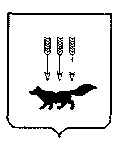 ПОСТАНОВЛЕНИЕАДМИНИСТРАЦИИ городского округа САРАНСКот   «    15   »    мая     2020 г.                                                   			№ 722Об утверждении документации по внесению изменений в документацию по планировке территории, ограниченной улицами Строительная, Титова и лесным массивом (в районе промышленной зоны) г. Саранска, включая проект межевания, в части изменения планировки территории (проект планировки территории, проект межевания территории) земельного          участка, расположенного в районе ул. Строительная г. Саранска, предназначенного для размещения объекта коммунального обслуживания «КТП»В соответствии с Федеральным законом от 6 октября 2003 года № 131-ФЗ «Об общих принципах организации местного самоуправления в Российской Федерации», статьями 45, 46 Градостроительного кодекса Российской Федерации, постановлением Правительства Российской Федерации от 12 мая  2017 года № 564  «Об утверждении  Положения о составе и содержании проектов планировки территории, предусматривающих размещение одного или нескольких линейных объектов», постановлением Администрации городского округа Саранск от 13 января 2014 года № 28 «Об утверждении документации по планировке территории, ограниченной улицами Строительная, Титова и лесным массивом (в районе промышленной зоны) г. Саранска, включая проект межевания» (с изменениями, внесенными постановлениями Администрации городского округа Саранск от                               24 июля 2017 года № 1559, от 31 июля 2018 года № 1716, от 27 мая 2019 года № 989, от 19 марта 2020 года № 444), постановлением Администрации городского округа Саранск от 21 октября 2019 года № 1860 «О подготовке документации по внесению изменений в документацию по планировке территории, ограниченной улицами Строительная, Титова и лесным массивом (в районе промышленной зоны)                                г. Саранска, включая проект межевания, в части изменения планировки территории (проект планировки территории, проект межевания территории) земельного          участка, расположенного в районе ул. Строительная г. Саранска, предназначенного для размещения объекта коммунального обслуживания «КТП», постановлением Главы городского округа Саранск от 5 февраля 2020 года № 38-ПГ «О вынесении на публичные слушания документации по внесению изменений в документацию по планировке территории, ограниченной улицами Строительная, Титова и лесным массивом (в районе промышленной зоны) г. Саранска, включая проект межевания, в части изменения планировки территории (проект планировки территории, проект межевания территории) земельного участка, расположенного в районе                                     ул. Строительная г. Саранска, предназначенного для размещения объекта коммунального обслуживания «КТП»», с учетом протокола публичных слушаний по вопросу внесения изменений в документацию по планировке территории, ограниченной улицами Строительная, Титова и лесным массивом (в районе промышленной зоны) г. Саранска, включая проект межевания, в части изменения планировки территории (проект планировки территории, проект межевания территории) земельного участка, расположенного в районе ул. Строительная                            г. Саранска, предназначенного для размещения объекта коммунального обслуживания «КТП», проведенных 27 марта 2020 года, заключения о результатах публичных слушаний, опубликованного в газете «Саранский Вестник» от 15 апреля  2020 года № 8, иных прилагаемых документов Администрация городского округа Саранск п о с т а н о в л я е т:       1. Утвердить документацию по внесению изменений в документацию по планировке территории, ограниченной улицами Строительная, Титова и лесным массивом (в районе промышленной зоны) г. Саранска, включая проект межевания, в части изменения планировки территории (проект планировки территории, проект межевания территории) земельного участка, расположенного в районе                                       ул. Строительная г. Саранска, предназначенного для размещения объекта коммунального обслуживания «КТП», согласно приложению к настоящему постановлению (заказчик – АО ТФ «ВАТТ»).2. Считать документацию, указанную в пункте 1 настоящего постановления,  действующей при полном выполнении требований, предъявляемых действующими на момент реализации документации Генеральным планом городского округа Саранск и Правилами землепользования и застройки городского округа Саранск.3. Контроль за исполнением настоящего постановления возложить                               на Заместителя Главы городского округа Саранск – Директора Департамента перспективного развития Администрации городского округа Саранск. 4. Настоящее постановление вступает в силу со дня его официального опубликования. Глава городского округа Саранск				                                П.Н. Тултаев                          Приложение  к постановлению Администрации городского округа Саранск от «15» мая 2020 г. № 722Состав документации по внесению изменений в документацию по планировке территории, ограниченной улицами Строительная, Титова и лесным массивом (в районе промышленной зоны) г. Саранска, включая проект межевания, в части изменения планировки территории (проект планировки территории, проект межевания территории) земельного          участка, расположенного в районе ул. Строительная г. Саранска, предназначенного для размещения объекта коммунального обслуживания «КТП»   №п/пНаименование документа1Пояснительная записка2Графическая часть2.1Основная часть проекта планировки территории:2.1.1Чертеж планировки территории М 1:5002.2Материалы по обоснованию проекта планировки территории:2.2.1Схема расположения элемента планировочной структуры в системе ранее разработанного проекта планировки территории М 1:40002.2.2Результаты инженерных изысканий М 1:5002.2.3Схема, отображающая местоположение существующих объектов капитального строительства, в том числе линейных объектов, объектов, подлежащих сносу, объектов незавершенного строительства, а также проходы к водным объектам общего пользования и их береговым полосам. Схема границ зон с особыми условиями использования территории М 1:1000 2.2.4Схема границ зон с особыми условиями использования территории                      М 1:5002.2.5Схема организации движения транспорта и пешеходов. Схема вертикальной планировки, инженерной подготовки и инженерной защиты территории М 1:5002.3Основная часть проекта межевания территории:2.3.1Чертеж межевания территории М 1:5002.4Материалы по обоснованию проекта межевания территории:2.4.1Чертеж границ существующих земельных участков. Чертеж местоположения существующих объектов капитального строительства М 1: 500   2.4.2Чертеж границ зон с особыми условиями использования территории                  М 1:500